Приложение № 1к постановлению Администрации сельского поселения Сухая Вязовкамуниципального района ВолжскийСамарской областиот 07.02.2022г № 6ПРОЕКТ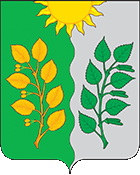 Администрациясельского ПОСЕЛЕНИЯ сухая вязовкаМУНИЦИПАЛЬНОГО РАЙОНА Волжский САМАРСКОЙ ОБЛАСТИПОСТАНОВЛЕНИЕот ____________ 2022 года № ______О предоставлении разрешения на отклонение от предельных параметров разрешенного строительства, реконструкции объектов капитального строительства для земельного участка с кадастровым номером 63:17:1702005:1378Рассмотрев заявление Соколовой Т.Л. о предоставлении разрешения на отклонение от предельных параметров разрешенного строительства, реконструкции объектов капитального строительства, в соответствии со статьей 40 Градостроительного кодекса Российской Федерации, с учетом заключения о результатах публичных слушаний от _______ по проекту постановления о предоставлении разрешения на отклонение от предельных параметров разрешенного строительства, реконструкции объектов капитального строительства для земельного участка с кадастровым номером 63:17:1702005:1378, опубликованного в газете «Волжская Новь» от _______ № _____, руководствуясь Уставом сельского поселения Сухая Вязовка муниципального района Волжский Самарской области, ПОСТАНОВЛЯЮ:1.  Предоставить разрешение на отклонение от предельных параметров разрешенного строительства, реконструкции объектов капитального строительства в отношении земельного участка с кадастровым номером 63:17:1702005:1378, расположенного по адресу:  
Самарская область, Волжский район, с. Березовый Гай, ул. Верхне - Гайская, д. 58 (далее – земельный участок).2.  Разрешить отклонение от предельных параметров разрешенного строительства, реконструкции объектов капитального строительства для земельного участка с установлением следующих значений предельных параметров:-  минимальный отступ от границ земельного участка до отдельно стоящих зданий: 0 м.3.  При определении предельных параметров разрешенного строительства, реконструкции объектов капитального строительства, не указанных в пункте 2 настоящего постановления, применять значения, установленные действующим градостроительным регламентом территориальной зоны «Ж1 Зона застройки индивидуальными жилыми домами».4.  Опубликовать настоящее постановление в газете «Волжская Новь» и разместить на официальном сайте Администрации сельского поселения Сухая Вязовка в сети Интернет.5.  Настоящее постановление вступает в силу со дня его официального опубликования.Глава сельского поселения Сухая Вязовка муниципального района ВолжскийСамарской области						                        С.А. Петрова